PÁLYÁZATI FELHÍVÁSA Széchenyi Diákságért Alapítvány pályázatot ír ki a 2023/2024. tanév II. félévi Tanulmányi Ösztöndíj-programban való részvételreA pályázat célja:Azon tanulók támogatása, akik tanulmányi eredményükkel példát mutatnak az iskola tanulóinak. A pályázat tárgya:A pályázat keretében egyszeri alkalommal az iskola tanulói közül legjobb tanulmányi eredménnyel bíró tanulók nyerhetnek támogatást.  A pályázat keretösszege: 688.000,- forint.Kik nyújthatnak be pályázatot?Az vehet részt a Tanulmányi Ösztöndíj programban, aki:Tanulmányi átlagában az alábbi eredmények valamelyikét éri el kerekítés nélkül, ahogy az iskola elfogadott Házirendjében az fel van tüntetve.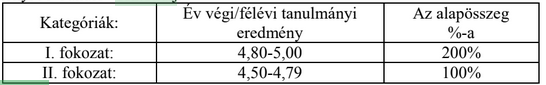 A technikumi ágazati képzésben ösztöndíjban részesülő tanulók a Tanulmányi Ösztöndíj Programban nem vehetnek részt.A pályázat benyújtásának határideje és módja:Határidő: 9-12. évfolyam gimnáziumi képzés: 2024. június. 20.A pályázatot a pályázati kiírás alapján az elektronikusan kitöltött pályázati űrlap csatolásával kell benyújtani a megadott e-mail címen. A féléves tanulmányi eredmény hiteles igazolását az Intézmény biztosítja az Alapítvány számára. Az űrlapot az iskola honlapjáról kell letölteni, majd elektronikus kitöltés után a szechenyialapitvany2023@gmail.com e-mail címre elküldeni. Pályázati dokumentumok:Digitális formában kell beadni:kitöltött pályázati űrlapA hiányos, a feltételeknek nem megfelelő vagy határidő után érkező pályázatokat az Alapítvány nem tudja elfogadni. A benyújtott pályázatok értékelése:A benyújtott pályázatokat 2024. június 21-én az Alapítvány Kuratóriuma megvizsgálja, és dönt róluk. A pályázatok elbírálásának általános szempontjai:a pályázó megfelel a pályázati kiírásban szereplő követelményeknek.A pályázatok elbírálása után a nyertes pályázók az eredményt az iskola honlapján megjelenő Hirdetményből értesülhetnek, melyet a Kuratórium tesz közzé 2024.06.24.-én.A támogatott pályázókkal az Alapítvány Támogatási Szerződést köt, melyet a támogató és a támogatott aláírásával hitelesít. A szerződések aláírásának és átvételének időpontja:2024. június 27. 09:00-10:00Pécs, 2024. június 05.	Az Alapítvány Kuratóriuma